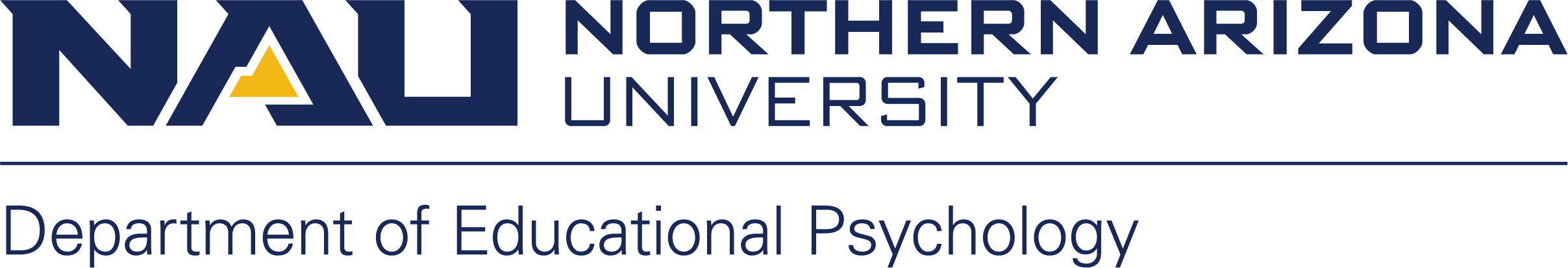 Departmental Travel Arrangement Instructions(Updated 8-30-21)You cannot travel on university business or have travel funding approved through the department until your Annual Travel Certification Form has been approved by the Department Chairhttps://in.nau.edu/comptroller/travel-forms/If you would like to be a university authorized driver, please review the “Authorized Driver Program” section on this webpage: https://in.nau.edu/environmental-health-and-safety/occupational-safety/ If you are unsure if your Defensive Driving Module is still valid, contact Hope.DeMello@nau.edu, and she can verify this informationYou must complete a COE Travel Funding Request whether you are or are not requesting travel expense reimbursement.  The COE Travel Funding Request can be located at this link: https://nau.edu/ed-psych/forms-checklists-manuals/  (General Forms/Travel Related Documentation)This form serves as your EPS Department Record of Absence, and Northern Arizona University record of absence and funding verificationSubmit the form to Hope.DeMello@nau.edu for processing and Department Chair approval.  The Department will return this approved form to you for use when you request travel arrangements through the Employee Service CenterTo submit a travel service ticket, access this link: https://in.nau.edu/finance-service-teams/ STEP ONE:Click on “Employee Service Center”You will need to authenticate in CASClick on “Request Service” (middle option)Categories: Travel (left hand sidebar)Request Employee Travel SupportComplete OnBase form in detailIMPORTANT NOTE:  In the “*Estimated Total Trip Cost” section, reflect your approved funding total; NOT what the total of all estimated trip expenses will beUpload your approved COE Travel Funding RequestSubmitSTEP TWO:Enter back into the Finance Service Team Website: https://in.nau.edu/finance-service-teams/ Click on “Employee Service Center”You may will need to authenticate in CAS againClick on “Request Service” (middle option)Click on “Requests” (upper right hand corner of page)My Tickets SectionClick on the travel ticket for which you just submitted a requestA new page with the ticket number and title will appearClick on the “Add Person” under the “Watch List” on first wide white section that reflects who opened the ticket, etc.Manage Watch List window will appearEnter Hope G DeMelloSave